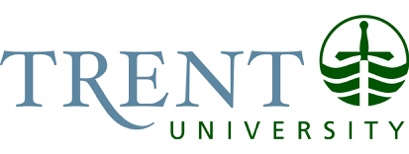 Trent UniversityOffice of Graduate StudiesBlackburn HallPeterborough, Ontario, CanadaK9J 7B8Pre-Oral Defence Thesis Approval Form Step IIIn accordance with Trent University regulations for the submission and examination of graduate theses, it is necessary that all members of the Thesis Supervisory Committee sign a form verifying that the thesis under examination is of sufficient quality that the oral defence should proceed as scheduled. Note: This form must be signed and returned to the Graduate Program Director at least one week before scheduled date of the oral examination. This is to verify that I have read the thesis and recommended that the oral examination of       scheduled for       should take place as planned: Yes NoComments (expected for either decision):      Please return this form 2 weeks prior to defence date. Committee Member’s Name:      Signature: Date:      Return this form a.s.a.p. to Linda Cardwell, Program Coordinator at 705-748-1026 (Fax).Trent University, Office of Graduate Studies, Peterborough, Ontario, Canada K9J 7B8. Tel: 705-748-1011 x7245, Fax: 705-748-1154.